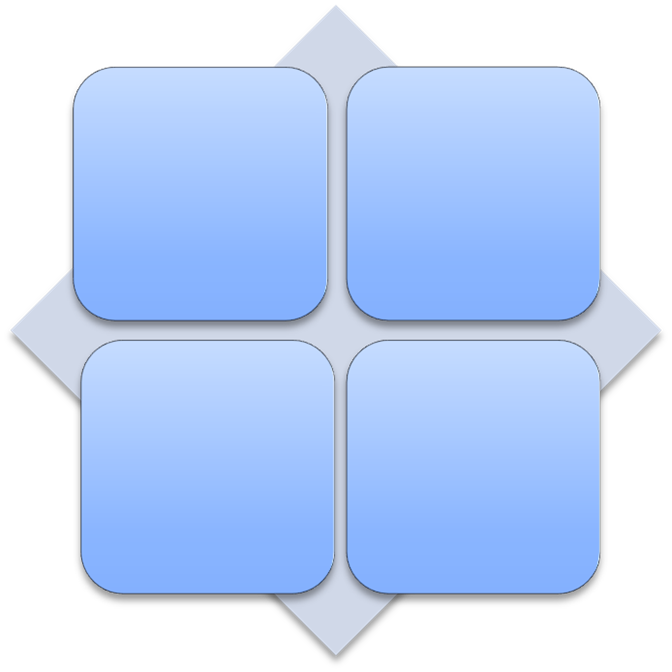 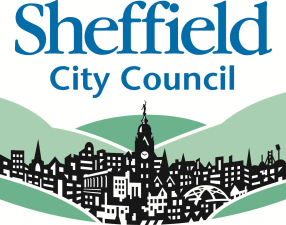 One Page Profile/Child’s ViewConsent to Share InformationParental/Young Person Consent As part of the My Plan for (child’s name)………………………………….    , I understand that the process includes the collection of educational, health and social care advice and reports, where relevant.I agree to professional reports submitted as part of the My Plan process for (child’s name) ………………………………..………………………………………. being shared, if necessary with other professionals involved in order to support this process.  I understand that the personal information gathered will only be used by professionals from Sheffield City Council and other agencies to help make decisions and provide appropriate services to the above child. I understand that Sheffield City Council and other professionals will share the minimum necessary information between people and organisations providing services that the above child is using, or is likely to use.  If there is any information or advice that the School or Local Authority may gather during the My Plan process that you wish to remain confidential, please give details below or contact the SEND team at the address given.SEND 0-25 Team, Level 5 North Wing, Moorfoot, Sheffield S1 4PL.  Tel:  0114 273 6394.  Email: ed-supportteam@sheffield.gov.ukRecord outcomes and support relevant to progression in Sections 12 and 13My PlanPlan Start date: Select - if plan is being completed for an Immediate Request for Statutory Assessment	☐What and who is important to me:Things I like doing:How you can help and communicate with me:My hopes and dreams:Name (please print)SignatureDateParentChild/Young Person (where applicable) 1. Personal Details1. Personal Details1. Personal Details1. Personal DetailsFirst Name:Middle name:Family Name:Date of Birth:I like to be known as:         Looked after child?☐Home Address:Postcode:Home Address:Contact Phone Number:Gender:UPN:NHS Number (if relevant):Languages Spoken:2. Significant People – Parental Responsibility2. Significant People – Parental Responsibility2. Significant People – Parental Responsibility2. Significant People – Parental Responsibility2. Significant People – Parental ResponsibilityRelationship to child:Relationship to child:First Name:Family Name:Home Address:Postcode:Home Address:Contact Phone Number:Email address:Language Support Requirements:Relationship to child:Relationship to child:First Name:Family Name:Home Address:Postcode:Home Address:Contact Phone Number:Email address:Language Support Requirements:2a. Significant People – Who else is important to the child2a. Significant People – Who else is important to the child2a. Significant People – Who else is important to the child2a. Significant People – Who else is important to the child2a. Significant People – Who else is important to the childRelationship to child:Relationship to child:First Name:Family Name:Home Address:Postcode:Home Address:Contact Phone Number:Email address:Language Support Requirements:Relationship to child:Relationship to child:First Name:Family Name:Home Address:Postcode:Home Address:Contact Phone Number:Email address:Language Support Requirements:Relationship to child:Relationship to child:First Name:Family Name:Home Address:Postcode:Home Address:Contact Phone Number:Email address:Language Support Requirements:2a. Significant People – Who else is important to the child2a. Significant People – Who else is important to the child2a. Significant People – Who else is important to the child2a. Significant People – Who else is important to the child2a. Significant People – Who else is important to the childRelationship to child:Relationship to child:First Name:Family Name:Home Address:Postcode:Home Address:Contact Phone Number:Email address:Language Support Requirements:Relationship to child:Relationship to child:First Name:Family Name:Home Address:Postcode:Home Address:Contact Phone Number:Email address:Language Support Requirements:Relationship to child:Relationship to child:First Name:Family Name:Home Address:Postcode:Home Address:Contact Phone Number:Email address:Language Support Requirements:3. Details of Educational Setting3. Details of Educational Setting3. Details of Educational Setting3. Details of Educational SettingName of setting: Date of admission:Address:National Curriculum Year:Details of previous setting:4. Professionals Providing Support4. Professionals Providing Support4. Professionals Providing Support4. Professionals Providing SupportJob Title:Name:Contact Address:Postcode:Contact Address:Contact Phone Number:Type of Support ProvidedType of Support ProvidedJob Title:Name:Contact Address:Postcode:Contact Address:Contact Phone Number:Type of Support ProvidedType of Support ProvidedJob Title:Name:Contact Address:Postcode:Contact Address:Contact Phone Number:Type of Support ProvidedType of Support ProvidedProfessionals Providing Support - continuedProfessionals Providing Support - continuedProfessionals Providing Support - continuedProfessionals Providing Support - continuedJob Title:Name:Contact Address:Postcode:Contact Address:Contact Phone Number:Type of Support ProvidedType of Support ProvidedJob Title:Name:Contact Address:Postcode:Contact Address:Contact Phone Number:Type of Support ProvidedType of Support ProvidedJob Title:Name:Contact Address:Postcode:Contact Address:Contact Phone Number:Type of Support ProvidedType of Support Provided5. History and Background5. History and BackgroundChild’s History and Background(include current educational levels and progress)What impact does the child's SEND have on the family?Does family life have any impact on the child's learning?6. Parent’s View6. Parent’s View6. Parent’s View6. Parent’s View6. Parent’s View6. Parent’s ViewWas the child’s view section completed independently?Was the child’s view section completed independently?Yes☐No☐If not who helped:Important information you need to know about our child:What our child is good at:What our child needs help with How you can best support and communicate with our childOur hopes and dreams for our child’s future7. Moving On (progression, transition)7. Moving On (progression, transition)7. Moving On (progression, transition)7. Moving On (progression, transition)7. Moving On (progression, transition)7. Moving On (progression, transition)Is the child approaching a progression point?Is the child approaching a progression point?Yes☐No☐Which progression point?What concerns does the child or parent have regarding progression?Who else do we need to involve in our discussion regarding progression?8. Special Educational Needs and Strengths8. Special Educational Needs and Strengths8. Special Educational Needs and Strengths8. Special Educational Needs and Strengths8. Special Educational Needs and Strengths8. Special Educational Needs and Strengths8. Special Educational Needs and Strengths8. Special Educational Needs and StrengthsCommunication and Interaction:Yes☐NoNoNo☐☐What the child is good at:What the child needs help with:Any confirmed diagnoses:Sheffield Support Grid Category:1A Communication and Interaction - Speech and Language1A Communication and Interaction - Speech and Language1A Communication and Interaction - Speech and LanguageY☐Grid Level:Grid Level:Sheffield Support Grid Category:1B Communication and Interaction - Social Communication1B Communication and Interaction - Social Communication1B Communication and Interaction - Social CommunicationY☐Grid Level:Grid Level:Cognition and Learning:Yes☐NoNoNo☐☐What the child is good at:What the child needs help with:Any confirmed diagnoses:Sheffield Support Grid Category:2A Cognition and Learning - Learning2A Cognition and Learning - Learning2A Cognition and Learning - LearningY☐Grid Level:Grid Level:Sheffield Support Grid Category:2B Cognition and Learning - Specific Learning Difficulties2B Cognition and Learning - Specific Learning Difficulties2B Cognition and Learning - Specific Learning DifficultiesY☐Grid Level:Grid Level:Social, Emotional, and Mental Health:Yes☐NoNoNo☐☐What the child is good at:What the child needs help with:Any confirmed diagnoses:Sheffield Support Grid Category:3A Social Emotional and Mental Health - Emotional Regulation3A Social Emotional and Mental Health - Emotional Regulation3A Social Emotional and Mental Health - Emotional RegulationY☐Grid Level:Grid Level:Sheffield Support Grid Category:3B Social Emotional and Mental Health - Mental Health3B Social Emotional and Mental Health - Mental Health3B Social Emotional and Mental Health - Mental HealthY☐Grid Level:Grid Level:Hearing, Vision and PhysicalYes☐NoNoNo☐☐What the child is good at:What the child needs help with:Any confirmed diagnoses:Sheffield Support Grid Category:4A Sensory and/or Physical Needs - Visual Impairment4A Sensory and/or Physical Needs - Visual Impairment4A Sensory and/or Physical Needs - Visual ImpairmentY☐Grid Level:Grid Level:Sheffield Support Grid Category:4B - Sensory and/or Physical Needs - Hearing Impairment4B - Sensory and/or Physical Needs - Hearing Impairment4B - Sensory and/or Physical Needs - Hearing ImpairmentY☐Grid Level:Grid Level:Sheffield Support Grid Category:4C Sensory and/or Physical Needs - Physical4C Sensory and/or Physical Needs - Physical4C Sensory and/or Physical Needs - PhysicalY☐Grid Level:Grid Level:Sheffield Support Grid Category:4D Sensory and/or Physical Needs - Medical4D Sensory and/or Physical Needs - Medical4D Sensory and/or Physical Needs - MedicalY☐Grid Level:Grid Level:Developing IndependenceYes☐No☐What the child is good at:What the child needs Help with:9. Care and Social Care9. Care and Social Care9. Care and Social Care9. Care and Social Care9. Care and Social Care9. Care and Social CareDoes the child have any identified social care needs related to their SEN?Does the child have any identified social care needs related to their SEN?Yes☐No☐Is a Child Protection Plan in place?Is a Child Protection Plan in place?Yes☐No☐Is a Child in Need Plan in place?Is a Child in Need Plan in place?Yes☐No☐Is an FCAF in place?Is an FCAF in place?Yes☐No☐Is a MAST Action plan in place?Is a MAST Action plan in place?Yes☐No☐What the child needs help with?What is in place to support this?What else needs to be in place to support this?CareFirst ID if relevant10. Health Needs and Strengths10. Health Needs and Strengths10. Health Needs and Strengths10. Health Needs and Strengths10. Health Needs and Strengths10. Health Needs and StrengthsDoes the child have any identified health needs related to their SEN?Does the child have any identified health needs related to their SEN?Yes☐No☐Is a Health Care Plan in place? Is a Health Care Plan in place? Yes☐No☐What the child needs help with?What is in place to support this?What else needs to be in place to support this?11. Any Reports/Attachments from professionals, setting etc11. Any Reports/Attachments from professionals, setting etc11. Any Reports/Attachments from professionals, setting etcName of ReportFrom:Date:12. Outcomes (in SMART format)12. Outcomes (in SMART format)12. Outcomes (in SMART format)12. Outcomes (in SMART format)12. Outcomes (in SMART format)12. Outcomes (in SMART format)12. Outcomes (in SMART format)No.Outcomes.  The child will be able to…By When?Steps towards meeting the outcomeSteps towards meeting the outcomeProgress ReviewedDate achievedDate achieved12. Outcomes (in SMART format)12. Outcomes (in SMART format)12. Outcomes (in SMART format)12. Outcomes (in SMART format)12. Outcomes (in SMART format)12. Outcomes (in SMART format)12. Outcomes (in SMART format)No.Outcomes.  The child will be able to…By When?Steps towards meeting the outcomeSteps towards meeting the outcomeProgress ReviewedDate achievedDate achieved13. Special Educational Support13. Special Educational Support13. Special Educational Support13. Special Educational SupportLinked Outcome No.What is the support and who will implement it?What is the support and who will implement it?Timescales/Frequency14. Agreement – Date:14. Agreement – Date:14. Agreement – Date:14. Agreement – Date:Name of Parent/CarerRelationship to child:Relationship to child:Relationship to child:Name of Parent/CarerRelationship to child:Relationship to child:Relationship to child:Parental Confidence in the plan achieving the outcomes on a 1-10 scale (1 being low):Parental Confidence in the plan achieving the outcomes on a 1-10 scale (1 being low):Parental Confidence in the plan achieving the outcomes on a 1-10 scale (1 being low):Parental Confidence in the plan achieving the outcomes on a 1-10 scale (1 being low):Parental Confidence in the plan achieving the outcomes on a 1-10 scale (1 being low):Parental Confidence in the plan achieving the outcomes on a 1-10 scale (1 being low):Setting Confidence in the plan achieving the outcomes on a 1-10 scale (1 being low):Setting Confidence in the plan achieving the outcomes on a 1-10 scale (1 being low):Setting Confidence in the plan achieving the outcomes on a 1-10 scale (1 being low):Setting Confidence in the plan achieving the outcomes on a 1-10 scale (1 being low):Setting Confidence in the plan achieving the outcomes on a 1-10 scale (1 being low):Setting Confidence in the plan achieving the outcomes on a 1-10 scale (1 being low):Comments:15. Reviews15. Reviews15. Reviews15. Reviews15. Reviews15. ReviewsFirst Review due by:Who should attend:Is escalation likely at the review?Is escalation likely at the review?Yes☐No☐Date review held:Summary of Review Discussion:Next Review due by: Who should attend:Is escalation likely at the review?Is escalation likely at the review?Yes☐No☐Date review held:Summary of Review Discussion:Next Review due by:Who should attend:Is escalation likely at the review?Is escalation likely at the review?Yes☐No☐Date review held:Summary of Review Discussion:16. Closure and Sharing16. Closure and Sharing16. Closure and Sharing16. Closure and Sharing16. Closure and Sharing16. Closure and Sharing16. Closure and SharingPlan closed date:Closure reason:Closure reason:Plan passed to another setting?Plan passed to another setting?Yes☐☐No☐Which setting if yes?